Smlouva 
o zapojení akceptačního místa        do systému Pražské turistické karty Prague Visitor Passuzavřená podle ustanovení § 1746 odst. 2 zákona č. 89/2012 Sb., občanský zákoník, v platném znění meziŽidovské muzeum v Praze se sídlem: 		U staré školy 141/1, Josefov, 110 00 Praha 1IČO:			60459263DIČ:			CZ60459263zastoupená: 		ředitelem bankovní spojení: 	Židovská obec v Prazese sídlem: 		Maiselova 18, Josefov, 110 01, Praha 1IČO:			00445258DIČ:			CZ00445258zastoupená: 		předsedoubankovní spojení: 	Dále jen „Akceptační místo“aPrague City Tourism a.s.se sídlem: 		Arbesovo náměstí 70/4, Smíchov, 150 00 Praha 5IČO: 			07312890 DIČ: 			CZ07312890        zastoupená: 		předsedou představenstva,členkou představenstvabankovní spojení: 	Dále jen „PCT“PreambuleVzhledem ke skutečnosti, že (a) PCT je oficiální organizací destinačního managementu hlavního města Prahy, kdy hlavní město Praha je jediným akcionářem PCT; (b) PCT realizuje projekt víceúčelové Pražské turistické karty Prague Visitor Pass, v rámci kterého mimo jiné poskytuje služby vstupu do vybraných akceptačních míst; (c) Akceptační místo má zájem se do projektu Prague Visitor Pass zapojit; sjednávají Smluvní strany tuto Smlouvu o zapojení akceptačního místa do systému Pražské turistické karty Prague Visitor Pass (dále jen „Smlouva“).Předmět smlouvyPředmětem této Smlouvy je úprava vzájemných práv a povinností plynoucích ze zapojení Akceptačního místa do systému Pražské turistické karty Prague Visitor Pass (dále jen „Systém PVP“). Specifikace Voucheru a Nosiče Prague Visitor PassPražská turistická karta Prague Visitor Pass (dále jen „Voucher PVP“) má charakter víceúčelového poukazu, opravňuje jejího držitele ke vstupu do turistických objektů, k využívání turistických služeb a využívání speciálního jízdného v Pražské integrované dopravě.Nosičem Voucheru PVP je buď plastová bezkontaktní karta s čipem (grafická podoba je nedílnou součástí této smlouvy, příloha č. 2), nebo záznam v podobě QR kódu v mobilní aplikaci Prague Visitor Pass (dále jen „Aplikace PVP“) návštěvníka Akceptačního místa (dále také jen „Nosič PVP“). Aktivní Voucher PVP na některém z Nosičů PVP opravňuje jeho držitele k jednorázovému vstupu do Akceptačního místa. Voucher PVP je vydáván a distribuován ve třech kategoriích: dospělý, student a dítě. Nosič PVP je anonymní a nepřenosný. Nosič PVP v podobě plastové bezkontaktní karty má jednotnou grafickou podobu a PCT prostřednictvím prodejců zajišťuje jeho prodej široké veřejnosti.Voucher PVP je vydáván v časovém rozmezí na 48 hodin, 72 hodin a 120 hodin. Pro každé Akceptační místo (objekt v rámci Akceptačního místa) je možné Voucher PVP využít vždy pouze jednou po jeho aktivaci. Nosičem PVP se držitel Voucheru PVP prokazuje pro uplatnění nároku na volný vstup či pro získání slevy pro vstup do daného Akceptačního místa.Práva a povinnosti držitele Voucheru PVP Držitel Voucheru PVP je oprávněn na základě řádného předložení Nosiče PVP obdržet na Akceptačním místě bezplatnou vstupenku. Návštěva všech objektů je možná pouze jednou. Pokud si klient přeje navštívit objekt vícekrát, musí si zakoupit vstupenku přímo od daného Akceptačního místa, nebo si zakoupit další Voucher PVP.Držitel Nosiče PVP je oprávněn navštívit Akceptační místo ve stanovené otevírací době daného Akceptačního místa. Otevírací dobu se držitel Voucheru PVP dozví na webových stránkách příslušného akceptačního místa a také na oficiálním webu Prague Visitor Pass www.praguevisitorpass.eu. Každý návštěvník je povinen předložit ke kontrole a řádnému načtení Nosič PVP obsluze daného Akceptačního místa, a to i bez vyzvání. Pokud Akceptační místo vydává k Nosiči PVP ještě další vstupenku, je povinností držitele Nosiče PVP uschovat po celou dobu návštěvy i tuto tištěnou vstupenku a prokazovat se jí v Akceptačních místech.V případě, že již držitel Nosiče PVP v Akceptačním místě využil svého oprávnění ke vstupu či slevě nebo jeho oprávnění pozbylo platnosti z jiného důvodu, zaniká držiteli Nosiče PVP nárok na umožnění volného vstupu či vstupu se slevou. Akceptační místo tak odmítne možnost vstupu na základě použití Nosiče PVP.Držitelé Nosiče PVP, kteří využívají zvýhodněných Voucherů PVP (děti a studenti) jsou povinni předkládat současně s Nosičem PVP také doklad potvrzující jejich nárok na zvýhodněné vstupné. Děti (6–14 let včetně) se prokazují platným dokladem totožnosti, kdy za doklad totožnosti je považován rovněž jakýkoli žákovský průkaz, průkaz ISIC, průkaz vydaný jakýmkoli českým dopravcem či jiný oficiální doklad vydaný státní správou, který obsahuje jméno, příjmení a datum narození. Studenti (15–25 let včetně) se prokazují platným studentským průkazem, kdy za studentský průkaz je mimo průkazu ISIC považován i jakýkoli jiný oficiální doklad o studiu/studentský průkaz obsahující jméno, příjmení, datum narození, fotografii a platnost a zároveň je tento předkládaný doklad v českém nebo anglickém či jiném pro příslušné zaměstnance Akceptačního místa srozumitelném jazyce. V případě, že držitel zvýhodněného Voucheru PVP nepředloží potřebný doklad, může dojít k odmítnutí poskytnutí zvýhodněného vstupu do Akceptačního místa v dané kategorii.Držitel Nosiče PVP je povinen respektovat nařízení obsluhy týkající se bezpečnosti a dodržovat návštěvní řád, případně další podmínky vstupu do jednotlivých objektů dle platných pokynů a směrnic Akceptačního místa.Práva a povinnosti Akceptačního místaAkceptační místo se touto smlouvou zavazuje umožnit držiteli Nosiče PVP vstup za podmínek stanovených touto smlouvou do následujících objektů, které má ve své správě a které provozuje:Prohlídkový okruh „Židovské muzeum v Praze a Staronová synagoga – památky pražského Židovského Města“Objekty Židovského muzea v Praze:Maiselova synagoga (Maiselova 10)Španělská synagoga (Vězeňská 1)Pinkasova synagoga (Široká 23)Starý židovský hřbitov (Široká 23)Klausová synagoga (U Starého hřbitova 3a)Obřadní síň (U Starého Hřbitova 3a)Galerie Roberta Guttmanna (U Staré školy 153/3) Objekt ve správě Židovské obce v Praze:Staronová synagoga (Červená ulička)Uplatnění nároku na slevu či bezplatný vstup do Akceptačního místa probíhá pomocí validačního zařízení v Akceptačních místech na vybraných pokladnách: Informační a rezervační centrum Židovského muzea v Praze, Maiselova synagoga, Pinkasova synagoga, Klausová synagoga, Španělská synagoga, Vysoká synagoga Každé validační zařízení se skládá z mobilního zařízení s datovým připojením a z instalované funkční aplikace pro validaci Voucheru PVP či dalších dat dostupných pro validaci či odbavení. Validační zařízení načte Nosič PVP, zobrazí informaci o možnostech vstupu (platnost, nárok na vstup). Po přiložení Nosiče PVP dojde k jasnému zobrazení potřebných dat obsažených na Nosiči PVP, tj. typ Voucheru PVP, který je odlišen dle časové, místní a stavové platnosti (platný, expirovaný, již využitý apod.) a který je doplněn informací o typu (dospělý, student, dítě). Akceptačnímu místu bude poskytnut manuál pro práci s validačním zařízením a Voucherem PVP.Akceptační místo užívá validační zařízení pouze pro validaci Nosiče PVP včetně užívání mobilních dat. Mobilní data jsou k dispozici v dostatečné výši pro validaci Nosičů PVP. Validační zařízení včetně užívání mobilních dat není určeno k jiné činnosti. Akceptační místo poskytne držiteli Nosiče PVP veškeré služby jako návštěvníkovi Akceptačního místa s platnou vstupenkou. Vstup do Akceptačního místa je držiteli umožněn jen s platným Nosičem PVP. Akceptační místo bude u vstupu označeno speciální nálepkou Prague Visitor Pass.Akceptační místo se touto smlouvou zavazuje, že PCT poskytne veškeré potřebné údaje o Akceptačních místech a systému návštěvního provozu pro účely vydání tištěných materiálů, informací v Aplikaci PVP a informací na webu www.praguevisitorpass.eu, a to na email praguevisitorpass@prague.eu. V případě změn se Akceptační místo zavazuje PCT s dostatečným předstihem na tyto změny upozornit. Akceptační místo se zavazuje poskytnout PCT fotografie svých objektů k možnému uveřejnění ve svých tištěných materiálech, na svém webu a v Aplikaci PVP, a to na email uvedený výše v tomto odstavci.Akceptační místo se touto smlouvou zavazuje informovat pracovníky svých objektů o smluvních podmínkách vyplývajících z této smlouvy. Akceptační místo si vyhrazuje právo odmítnout držiteli Nosiče PVP vstup do objektu, pokud by došlo k porušení návštěvního řádu objektu. Akceptační místo je oprávněno odmítnout vstup držiteli Nosiče PVP do objektu v případě uzavření objektu pro veřejnost z provozních, technických, nebo státně-reprezentačních důvodů nebo z důvodu zásahu vyšší moci. V případě plánovaného uzavření objektu je Akceptační místo povinno PCT informovat o termínu a důvodu uzavření objektu, a to na email praguevisitorpass@prague.eu, a to nejpozději ve lhůtě 3 pracovních dní před plánovanou uzavírkou. Objekty Židovského muzea v Praze a Staronová synagoga jsou o sobotách a židovských svátcích bez výjimky uzavřeny.Práva a povinnosti PCTPCT je povinna zařadit objekty Akceptačního místa do Systému PVP a uvést informace týkající se jednotlivých Akceptačních míst (název, adresa, otevírací doba, dopravní spojení, krátký popis objektu, cena za vstupné) na svém webu a v Aplikaci PVP a tyto údaje aktualizovat. Akceptační místo bude uvedeno i v tištěných propagačních materiálech Systému PVP. PCT se zavazuje zajistit a poskytnout Akceptačnímu místu veškeré informace, školení a manuály potřebné pro zapojení a řádné fungování Akceptačního místa v Systému PVP.PCT se zavazuje informovat držitele Voucheru PVP o právech a povinnostech souvisejících s užíváním Voucheru PVP, zejména povinnost předložit Nosič PVP v pokladnách Akceptačního místa tak, aby mu mohl být umožněn vstup, případně vydána platná vstupenka.PCT se zavazuje uhradit Akceptačnímu místu smluvní vstupné v souladu s touto Smlouvou, a to ve výši uvedené v přílohách č. 1 a 2. V případě, že by Akceptační místo měnilo svůj ceník vstupného a v návaznosti na tuto skutečnost by mělo dojít i ke změně smluvního vstupného dle této smlouvy, sjednávají smluvní strany, že příslušnou úpravu budou řešit formou písemného dodatku a v intencích bodu 7.6. této Smlouvy.Pro ověření platnosti Nosiče PVP vybaví PCT na své náklady Akceptační místo validačním zařízením, které bude propojeno se softwarovým Systémem PVP. PCT poskytne Akceptačnímu místu vlastní zabezpečený přístup do Systému PVP, ve kterém bude schopen sledovat operace s Nosiči PVP na svých Akceptačních místech a evidenci týkající se jejich využití. PCT na základě této smlouvy Akceptačnímu místu bezúplatně zapůjčuje validační zařízení po dobu trvání této Smlouvy a je zároveň zprostředkovatelem, který zajišťuje jejich instalaci, servis a funkčnost v součinnosti s dodavatelem technického řešení Operátorem ICT a.s., IČ: 02795281, se sídlem Dělnická 213/12, Holešovice, 170 00 Praha 7. Všechna validační zařízení (funkční i poškozená) budou Akceptačním místem vrácena PCT neprodleně (nejpozději do 10 pracovních dní) po ukončení platnosti této Smlouvy.PCT prohlašuje, že je oprávněným uživatelem softwarového Systému PVP, který je užíván při provozování validačních zařízení poskytnutých Akceptačnímu místu k plnění této Smlouvy.Vstup do Akceptačního místa a evidence vstupůAkceptační místo před vstupem či vydáním vstupenky držiteli do objektu ověří prostřednictvím validačního zařízení platnost Nosiče PVP. V případě, že validační zařízení po ověření ohlásí, že je Nosič PVP neplatný nebo již byl v daném Akceptačním místě použit, je Akceptační místo oprávněno odmítnout držiteli vstup.Informace týkající se Nosiče PVP jsou při ověřování jeho platnosti validačním zařízením přečteny a záznam o tom je elektronicky uložen v Systému PVP. Tento záznam obsahuje typ, platnost, platnost od-do, čas kontroly a stav uplatnění vstupu Nosiče PVP.Smluvní vstupné a vyúčtováníPCT se zavazuje uhradit Akceptačnímu místu za každé použití Nosiče PVP smluvní vstupné ve výši, která je za každý objekt uvedena v přílohách č. 1 a 2 této Smlouvy. Smluvní vstupné je stanoveno jako částka za každý uskutečněný vstup do Akceptačního místa na základě předložení platného Nosiče PVP zaznamenaného validačním zařízením v evidenci vstupů. Platba smluvního vstupného se uskuteční každý měsíc na základě měsíčního vyúčtování zpracovaného Akceptačním místem. Na základě evidence v Systému PVP vystaví Akceptační místo PCT fakturu na částku odpovídající uvedenému vyúčtování, a to nejpozději do 10 dnů od ukončení měsíce, ke kterému se příslušné vyúčtování vztahuje. Daňový doklad vystavený Akceptačním místem je splatný do 15 dnů ode dne jeho vystavení. Daňový doklad se považuje za uhrazený dnem připsání příslušné částky na účet Akceptačního místa.Akceptační místo se zavazuje zasílat uvedené měsíční vyúčtování a fakturu na e-mailovou adresu praguevisitorpass@prague.eu.Akceptační místo se zavazuje umožnit PCT kontrolu zpracování uvedeného vyúčtování včetně podkladů, tj. evidence vstupů zaznamenaných validačním zařízením. V případě zjištění pochybení Akceptačního místa při zpracování uvedeného vyúčtování se zavazuje Akceptační místo neprodleně takové vyúčtování opravit, event. vrátit již chybně uhrazené smluvní vstupné PCT v případě přeplatku. V případě zvýšení cen vstupného do Židovského muzea v Praze v době platnosti smlouvy o tom budou jak PCT, tak Židovská obec v Praze od Židovského muzea v Praze v předstihu písemně informovány. V této smlouvě dohodnutá marže pro PCT z prodané vstupenky do ŽMP ve výši5,7 % pro dospělého návštěvníka a 4 % pro studenta a dítě (6-15 let) při úhrnném měsíčním počtu odbavených držitelů Nosiče PVP do 2500 osob a 20 % pro dospělého návštěvníka a 20 % pro studenta a dítě (6-15 let) při úhrnném měsíčním počtu odbavených držitelů Nosiče PVP nad 2500 osob se ani po zvýšení cen vstupného do ŽMP nezmění.Mimořádné situaceNastane-li mimořádná situace, která je způsobena poruchou validačního zařízení PVP v Akceptačním místě, je pracovník Akceptačního místa povinen bez prodlení informovat o této situaci PCT na telefonním čísle: ………. nebo emailem na: praguevisitorpass@prague.eu. PCT se zavazuje poskytnout maximální možnou součinnost při řešení problému a zajistit funkčnost validačního zařízení v nejkratším možném termínu. V případě, že dojde k nefunkčnosti na více validačních zařízeních současně a nelze nikde na Akceptačním místě ověřit nárok na platný vstup do Akceptačního místa, umožní pracovník Akceptačního místa vstup držiteli Nosiče PVP do objektu. V takovém případě si pracovník Akceptačního místa vždy a bezpodmínečně u daného držitele Nosiče PVP zaeviduje číslo Nosiče PVP, tj. šestnáctimístné číslo na zadní straně plastové karty nebo v případě QR kódu třináctimístný kód z Aplikace PVP. PCT je povinna v takovém případě uznat platný nárok na vstup a uhradit tak proběhlý vstup držitele Nosiče PVP, a to, ačkoliv nebyl tento vstup ověřen a evidován validačním zařízením. Blíže jsou obdobné situace řešeny v manuálu, který PCT Akceptačnímu místu poskytne po uzavření této Smlouvy a ve kterém jsou postupy v obdobných situacích řešeny.Odpovědnost za škoduPCT v souladu s touto Smlouvou vybaví na své náklady Akceptační místo validačními zařízeními. Smluvní strany sjednaly, že nebezpečí škody na každém předaném validačním zařízení přechází na Akceptační místo okamžikem převzetí validačního zařízení. Akceptační místo po přechodu nebezpečí škody na validačním zařízení odpovídá PCT za škodu na validačním zařízení, tj. za jakoukoliv ztrátu, zničení, mechanické či jiné poškození nebo znehodnocení validačního zařízení, včetně škody způsobené náhodou, ledaže tato škoda byla způsobena prokazatelně ze strany PCT či výrobní vadou.Převzetí validačního zařízení je Akceptační místo povinno potvrdit na předávacím protokolu vystaveném PCT, kde bude zaznamenán stav a počet předávaných validačních zařízení, jinak PCT není povinna validační zařízení Akceptačnímu místu předat. Akceptační místo je povinno zajistit, aby se převzetí validačního zařízení zúčastnila osoba oprávněná k takovémuto jednání. Akceptační místo je povinno s náležitou péčí provést kontrolu (prohlédnout) validačního zařízení a jeho funkčnost při jeho převzetí od PCT. Veškeré vady či poškození, které byly nebo mohly být zjištěny při této prohlídce, je Akceptační místo povinno uvést v předávacím protokolu, jinak platí, že validační zařízení bylo ze strany PCT předáno Akceptačnímu místu bez jakýchkoliv vad či poškození.Akceptační místo je povinno se nejpozději při převzetí validačního zařízení s náležitou péčí u PCT informovat o veškerých pravidlech užívání a údržby validačního zařízení a případně nejpozději do této doby si vyžádat u PCT doplňující informace. Převzetím validačního zařízení Akceptační místo potvrzuje, že bylo řádně seznámeno s veškerými pravidly užívání a údržby validačního zařízení.Smluvní strany sjednávají, že Akceptační místo je povinno nahradit PCT veškeré škody, které jí vzniknou v důsledku porušení povinností Akceptačního místa, jakož i veškeré náklady, které PCT účelně vynaloží v důsledku porušení povinností na straně Akceptačního místa. Pro tyto účely je rozhodující zejména aktuální ceník (servisních sazeb a materiálu) provozovatele validačních zařízení platný v době úkonů prováděných v důsledku porušení povinností na straně Akceptačního místa. Ustanovení tohoto odstavce se vztahuje zejména na opravy a výměnu poškozeného validačního zařízení po protokolárním zjištění stavu předaných validačních zařízení, jež se Akceptační místo zavazuje PCT umožnit na vyžádání. Současně se Akceptační místo zavazuje neprodleně oznámit PCT každé poškození předaného validačního zařízení či jeho ztrátu.Platnost SmlouvyTato smlouva se uzavírá na dobu určitou, a to do 31. 12. 2022. Neoznámí-li ani jedna ze smluvních stran písemně svůj nezájem na prodloužení doby trvání této Smlouvy nejpozději tři měsíce před uplynutím doby účinnosti Smlouvy, prodlužuje se trvání Smlouvy o jeden rok, a to i opakovaně.Obě smluvní strany jsou oprávněny od této Smlouvy jednostranně písemně odstoupit v případě porušení této Smlouvy druhou smluvní stranou; podmínkou platného odstoupení od této Smlouvy je, že smluvní strana porušující ujednání vyplývající z této Smlouvy vytýkané nedostatky nenapraví nebo neodstraní ani v přiměřeně dlouhé lhůtě po předchozí písemné výzvě druhé smluvní strany. Odstoupení je v takovém případě účinné datem jeho doručení.Společná a závěrečná ustanoveníSmlouva je sepsána ve dvou vyhotoveních, z nichž každá smluvní strana obdrží po jednom vyhotovení. Nedílnou součástí této Smlouvy jsou její přílohy:Příloha č. 1 – Smluvní vstupné Akceptačního místa za Židovské muzeum v PrazePříloha č. 2 – Smluvní vstupné Akceptačního místa za Židovskou obec v PrazePříloha č. 3 – Grafické zobrazení Nosičů PVP Smlouvu je možno měnit pouze písemnou formou na základě vzestupně číslovaných dodatků. Práva a povinnosti touto Smlouvou výslovně neupravené se řídí příslušnými právními předpisy právního řádu České republiky, zejména občanským zákoníkem. Pokud se kterékoliv ujednání obsažené v této Smlouvě ukáže být neplatným, neúčinným či nevymahatelným, nemá tato skutečnost vliv na platnost, účinnost a vymahatelnost ostatních ujednání. Smluvní strany se zavazují nahradit takové neplatné, neúčinné či nevymahatelné ujednání ujednáním platným, účinným a vymahatelným, které se svým obsahem bude co nejvíce blížit účelu Smlouvy.Smluvní strany se zavazují vyvinout maximální úsilí k odstranění vzájemných sporů vzniklých na základě Smlouvy nebo v souvislosti s ní nejprve smírně prostřednictvím jednání oprávněných osob nebo pověřených zástupců. Tím není dotčeno právo Smluvních stran obrátit se na příslušný soud. Veškerá práva a povinnosti vyplývající ze Smlouvy přecházejí, pokud to povaha těchto práv a povinností nevylučuje, na právní nástupce Smluvních stran. Akceptační místo není oprávněno postoupit jakákoliv práva a/nebo nároky vůči PCT na třetí osobu bez předchozího písemného souhlasu PCT. Smluvní strany výslovně sjednávají, že případné obchodní zvyklosti, týkající se plnění této Smlouvy, nemají přednost před ujednáními obsaženými ve Smlouvě, ani před ustanoveními zákona, byť by tato ustanovení neměla donucující účinky.V souvislosti s aplikací zákona č. 340/2015 Sb., o zvláštních podmínkách účinnosti některých smluv, uveřejňování těchto smluv a o registru smluv (zákon o registru smluv), v platném znění (dále jen „ZRS“), na tuto Smlouvu se smluvní strany dohodly na následujícím:Smlouva neobsahuje obchodní tajemství žádné ze Smluvních stran ani jiné informace vyloučené z povinnosti uveřejnění (s výjimkou uvedenou dále) a je způsobilá k uveřejnění v registru smluv dle ZRS a Smluvní strany s uveřejněním této smlouvy souhlasí. Výjimkou jsou osobní údaje v podobě jmen a kontaktních údajů zástupců smluvních stran;PCT zašle v souladu s ustanovením § 5 ZRS správci registru smluv elektronický obraz textového obsahu Smlouvy v otevřeném a strojově čitelném formátu a metadata vyžadovaná ZRS, a to do příslušné datové schránky Ministerstva vnitra určené pro uveřejňování záznamů v registru smluv prostřednictvím elektronického formuláře zveřejněného na portálu veřejné správy;PCT splní povinnost uvedenou výše v tomto odstavci neprodleně, nejpozději do 15 dnů od uzavření Smlouvy.Smluvní strany prohlašují, že si tuto Smlouvu přečetly a že tato Smlouva byla uzavřena srozumitelně a určitě dle jejich pravé, svobodné a vážně projevené vůle, nikoliv v tísni nebo za nápadně nevýhodných podmínek. Na důkaz toho připojují smluvní strany své podpisy.Datum:							Datum:Za PCT:						Za PCT:Podpis:							Podpis:
Jméno:    						Jméno:     
Funkce:	  předseda představenstva			Funkce:   členka představenstva
               Prague City Tourism a.s.				   Prague City Tourism a.s.Datum:Za Židovské muzeum v Praze:
Podpis:
Jméno:    
Funkce:   ředitel Židovského muzea v PrazeDatum:Za Židovskou obec v Praze:
Podpis:
Jméno:    
Funkce:   předseda Židovské obce v Praze Příloha č. 3 – Grafické zobrazení Nosičů PVP1)	Vzor kartya.	Přední strana                                                               b.	Zadní strana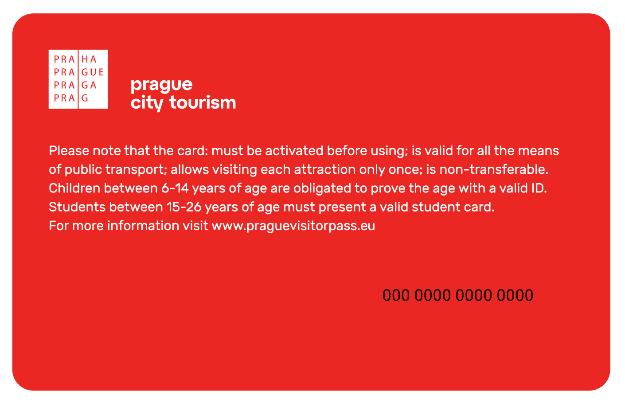 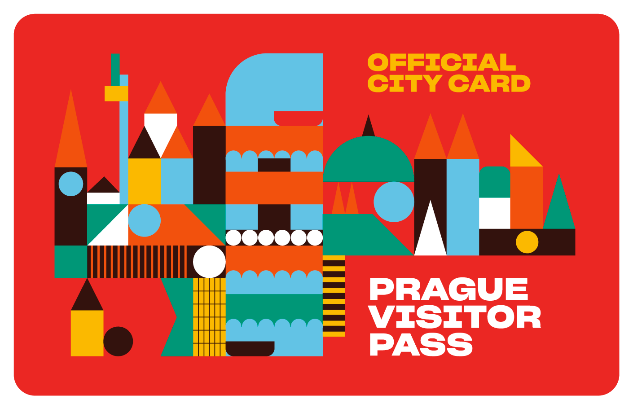 2)	Vzhled obrazovky Aplikace PVP s aktivní jízdenkou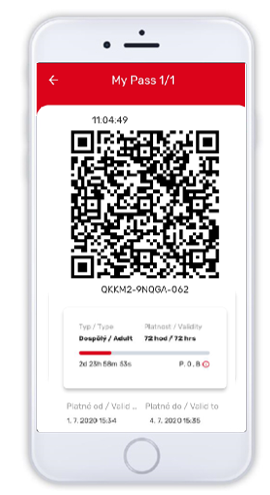 